TỜ KHAI THÔNG TIN CỦA VIÊN CHỨCHọ và tên: ……………………………………………. Nam/nữ:……………….….Ngày sinh:  ………..……….…….………..  Nơi sinh:…………………….….……Chức danh nghề nghiệp:………..……….……………………………….….………Chức vụ:…………………………………………………..…………………………Đơn vị công tác: ………..……………………………………………………...……Nơi cư trú sau khi nghỉ việc hưởng chế độ hưu trí (theo Hộ khẩu): - Số nhà, ngõ hẻm:…………………………………………..……………….……- Đường phố, xóm, ấp: ………………………………………………….………..- Phường, xã, trị trấn:………………………………………………………..…….- Quận, huyện, thị xã: ………………………..…………..………………………..- Tỉnh, thành phố:…………………………………………………………………Nơi khám chữa bệnh ban đầu: …..…..…………………………………………..….Điện thoại liên hệ: NR …………………….……….. DĐ:  …………………..……Tôi xin cam đoan và chịu hoàn toàn trách nhiệm về những lời khai trên của mình.ĐẠI HỌC QUỐC GIA HÀ NỘITRƯỜNG ĐẠI  HỌC NGOẠI NGỮ 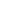 CỘNG HOÀ XÃ HỘI CHỦ NGHĨA VIỆT NAMĐộc lập - Tự do - Hạnh phúc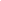 Hà Nội, ngày……… tháng…………năm 201…NGƯỜI KHAI(Ký và ghi rõ họ tên)